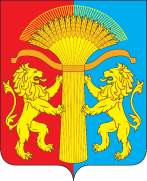 ГЛАВА КАНСКОГО РАЙОНАКРАСНОЯРСКОГО КРАЯРАСПОРЯЖЕНИЕ13.02.2024			     г. Канск				 № 5 -рГО принятии решения по подготовке проекта внесения изменений в Правила землепользования и застройки муниципального образования Краснокурышинский сельсоветВ соответствии со статьями 31, 33 Градостроительного кодекса Российской Федерации, Федеральным законом от 06.10.2003 № 131-ФЗ «Об общих принципах организации местного самоуправления в Российской Федерации», законом Красноярского края от 06.12.2005 № 16-4166 «О требованиях к составу и порядку деятельности комиссии по подготовке проекта Правил землепользования и застройки», решением Канского районного Совета депутатов от 04.07.2019 № 31-236 «Об утверждении положения об организации и проведении публичных слушаний по вопросам градостроительной деятельности на территории муниципального образования Канский район», а также учитывая заключение комиссии от 31.01.2024 по внесению изменений в правила землепользования и застройки муниципального образования Краснокурышинский сельсовет, руководствуясь статьями 14, 20 Устава Канского района Красноярского края:1. Принять решение по подготовке проекта внесения изменений в Правила землепользования и застройки муниципального образования Краснокурышинский  сельсовет в части установления территориальной зоны «СН-1» Зона «Кладбище действующее», территориальной зоны СЗ-3 «Санитарно-защитная кладбищ» для постановки на кадастровый учет, фактически расположенного действующего кладбища в д.Хаерино.2. Отказать в установлении территориальной зоны «СН-1» Зона «Кладбище действующее», территориальной зоны СЗ-3 «Санитарно-защитная кладбищ» в картах градостроительного зонирования д. Пермяково Краснокурышинского сельсовета.3. Утвердить порядок и сроки проведения работ по подготовке проекта внесения изменений в Правила землепользования и застройки муниципального образования Краснокурышинский сельсовет согласно приложению 1 к настоящему распоряжению. 4. Утвердить порядок направления в комиссию предложений заинтересованных лиц по подготовке проекта внесения изменений в Правила землепользования и застройки муниципального образования Краснокурышинский сельсовет согласно приложению 2 к настоящему распоряжению.5. Разместить настоящее распоряжение в официальном печатном издании «Вести Канского района» и на официальном сайте Канского муниципального района Красноярского края в информационно-телекоммуникационной сети «Интернет».6. Контроль за исполнением настоящего распоряжения возложить на заместителя Главы Канского района по оперативным вопросам                   С.И. Макарова.7. Распоряжение вступает в силу со дня подписания.Исполняющий полномочияГлавы  Канского района						      С.И. МакаровПорядок и сроки проведения работ по подготовке проекта внесения изменений в Правила землепользования и застройки муниципального образования Краснокурышинский сельсоветПриложение 2к распоряжению Главы Канского района        								 от ________ №____ - рГПоложениео порядке направления предложений заинтересованных лиц в Комиссию по внесению изменений в Правила землепользования и застройки муниципального образования Краснокурышинский сельсовет1.1. Положение о порядке направления предложений заинтересованных лиц в комиссию по внесению изменений в Правила землепользования и застройки муниципального образования Краснокурышинский сельсовет (далее по тексту – Комиссия) регулирует процедуру направления предложений в Комиссию.1.2. Предложения лиц, указанных в ст. 33 Градостроительного кодекса Российской Федерации о внесении изменений в Правила направляются на рассмотрение Комиссии.1.3. Со дня опубликования сообщения о принятии решения о подготовке проекта внесения изменений в Правила, заинтересованные лица вправе направить свои предложения в Комиссию. Предложения принимаются по адресу: г. Канск, ул. Ленина, 4/1 (телефон для справок: 8 (391 61) 3-56-62.Адрес электронной почты: priemnaya@kanskiy.krskcit.ru1.4. Предложения направляются в письменном виде в объеме, необходимом и достаточном для рассмотрения предложений по существу.Предложения направляются по почте, лично в администрацию муниципального образования Канский район на имя председателя Комиссии. 1.5 Предложения должны быть логично изложены в письменном виде (напечатаны либо написаны разборчивым почерком) за подписью лица, их изложившего, с указанием полных фамилии, имени, отчества, адреса места регистрации и даты подготовки предложений. Неразборчиво написанные, неподписанные предложения, а также предложения, не относящиеся к компетенции Комиссии, не рассматриваются.1.6. Предложения могут содержать любые материалы (как на бумажных, так и магнитных носителях). Направленные материалы возврату не подлежат.1.7. Комиссия вправе вступать в переписку с заинтересованными лицами, направившими Предложения.Приложение 1к распоряжению Главы Канского района         от 13.02.2024 № 5- рГ№ п/пВиды работСроки проведения работ1Опубликование  распоряжения о принятии решения по подготовке проекта внесения изменений в Правила на официальном сайте Канского муниципального района Красноярского края в информационно-телекоммуникационной сети «Интернет»Не позднее 10 рабочих дней с даты принятия решения2Разработка Комиссией  Проекта внесения изменений в ПравилаВ течении 25 календарных дней с момента опубликования распоряжения о принятии решения о подготовке Проекта внесения изменений в Правила3Проверка Проекта внесения изменений в Правила уполномоченным органом в течение 10 дней со дня получения проекта4Направление Проекта  уполномоченным органом  Главе Канского района или направление его на доработку в КомиссиюВ течении  2-х дней после проверки Проекта5Принятия решения о проведении публичных слушанийне позднее чем через 10 дней со дня получения проекта6Опубликования Проекта о внесении изменений в Правила, проведение публичных слушанийПродолжительность общественных обсуждений или публичных слушаний по проекту правил землепользования и застройки составляет не более одного месяца со дня опубликования такого проекта.7Опубликование и размещение заключения о результатах публичных слушанийВ установленные сроки8Направление Комиссией Проекта Главе Канского района В течении 5 дней9Принятие решения о направлении Проекта в Канский районный Совет депутатов или об отклонении проекта и направлении его на доработку с указанием даты его повторного предоставленияВ течении 10 дней после предоставления проекта10Размещение утвержденных изменений в Правила землепользования и застройки в ФГИС ТП10 дней со дня их принятия